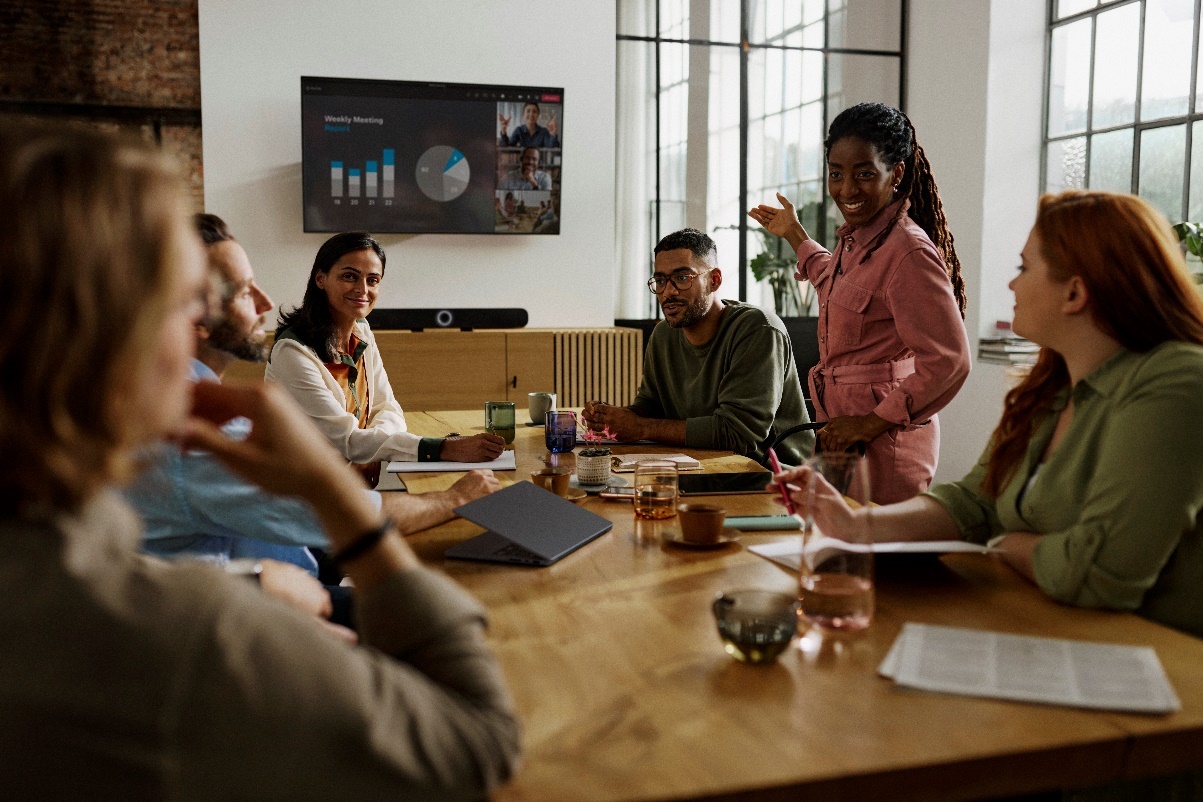 Sennheiser Offers Personal Interactions with its Business Communications Products and Experts During the Connect and Collaborate RoadshowRoadshow Kicks-Off in Los Angeles on April 9th and Travels Across the U.S. Into May, Concluding with Three Stops in CanadaOLD LYME, Conn. — April 4, 2024 — Sennheiser, the first choice for advanced audio technology that makes collaboration and learning easier, is excited to announce its Connect & Collaborate Roadshow beginning on April 9 in Los Angeles, California. The roadshow will travel across the U.S. and Canada showcasing Sennheiser’s business communications portfolio to end-users, distributors, consultants, integrators, and resellers.    The Connect & Collaborate Roadshow will offer AV leaders hands-on training on how to design and deploy solutions for their meeting spaces and/or lecture halls and stop in the following cities:April 9 - Los Angeles, CaliforniaApril 11 – San Jose, CaliforniaApril 16 – Boston Massachusetts April 18 – Washington, D.C.April 23 – Denver, ColoradoApril 25 – Austin, TexasApril 30 – Philadelphia, PennsylvaniaMay 7 – Atlanta, GeorgiaMay 9 – Orlando, FloridaMay 14 – Toronto, OntarioMay 16 – Montreal, QuebecMay 21 – Vancouver, British ColumbiaEach session will showcase how Sennheiser business communications solutions work together to simplify collaboration, enhance communication, and ensure success in any conference or collaboration space. The roadshow will feature demonstrations of some of Sennheiser’s newest and most innovative products, including the TeamConnect Bars, the most feature-rich all-in-one conferencing devices in their class, and the TeamConnect Ceiling Medium with beamforming technology and TruVoiceLift.    Attendees can experience these newest innovations and engage with Sennheiser technical experts to gain deeper insights into the features and benefits of the Sennheiser business communications portfolio and how the products can enhance collaboration in working and learning environments.  Q-SYS and NETGEAR will also join Sennheiser at select stops to demonstrate how their products works seamlessly with Sennheiser’s. Attendees can earn up to 2.5 AVIXA CTS RU credits by participating in sessions presented by these companies. These events are free to attend. For registration, and to learn more about each roadshow stop, visit here.For more information about Sennheiser and its solutions, visit www.sennheiser.com###About the Sennheiser brand  We live and breathe audio. We are driven by the passion to create audio solutions that make a difference. Building the future of audio and bringing remarkable sound experiences to our customers – this is what the Sennheiser brand has represented for more than 75 years. While professional audio solutions such as microphones, meeting solutions, streaming technologies and monitoring systems are part of the business of Sennheiser electronic GmbH & Co. KG, the business with consumer devices such as headphones, soundbars and speech-enhanced hearables is operated by Sonova Holding AG under the license of Sennheiser.  www.sennheiser.comwww.sennheiser-hearing.comGlobal Press ContactJeff Horan+1 860-598-7539jeffrey.horan@sennheiser.comLocal Press Contacts Daniella Kohan+1 860-598-7420daniella.kohan@sennheiser.com Peter Schuyler+1 917-496-8970peter@ingearpr.com 